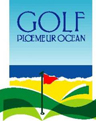 BULLETIN D’INSCRIPTIONTROPHEE SENIOR* et BREIZH SENIORS CRITÉRIUM *de PLOEMEUR-OCÉANLES 3 et 4 SEPTEMBRE 2020*rayer la mention inutileSi je n’ai pas le badge fédéral je serai inscrit d’office au « Breizh Séniors Critérium  »Pour valider votre inscription, vous devrez faire parvenir un chèque à l’ordre de « BLUE GREEN GOLF DE PLOEMEUR-OCÉAN »du montant de votre inscription jusqu’au mercredi 19 Août 2020 18h00NOM :__________________________PRÉNOM :___________________________DATE DE NAISSANCE : _____/______/________CLUB : _______________________ INDEX :_______________N° de Licence*:_________________________ADRESSE :_________________________________________________________EMAIL :________________________________@________________________TÉLÉPHONE*:_____________________________________*Obligatoire Date :                                                                                       Signature :______________________________________________________________________________________________Date de réception à PLOEMEUR-OCÉAN ( remplir par Blue Green PLŒMEUR)